                                                       					                          Проект   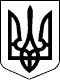 УКРАЇНАЧЕЧЕЛЬНИЦЬКА РАЙОННА РАДАВІННИЦЬКОЇ ОБЛАСТІРІШЕННЯ___листопада 2016 року                                                               8 сесія 7 скликання Про продовження терміну дії районної Комплексної програми соціальної підтримки сімей учасників антитерористичної операції, військовослужбовців і поранених учасників АТО та вшанування пам’яті загиблих на 2015-2016 роки, затвердженої рішенням 25 сесії районної ради 6 скликання від 23.01.2015 року № 333	Відповідно до пункту 16 частини 1 статті 43 Закону України «Про місцеве самоврядування в Україні», враховуючи подання управління праці та соціального захисту населення райдержадміністрації, висновки постійних комісій районної ради з питань соціального захисту населення, освіти, культури, спорту та туризму, з питань бюджету та комунальної власності, районна рада ВИРІШИЛА:	1. Продовжити термін дії районної Комплексної програми соціальної підтримки сімей учасників антитерористичної операції, військовослужбовців і поранених учасників АТО та вшанування пам’яті загиблих на 2015-2016 роки, затвердженої рішенням 25 сесії районної ради 6 скликання від 23.01.2015 року № 333, на 2017 рік.	2. Затвердити заходи до цієї Програми на 2017 рік (додаються).	3. Фінансовому управлінню райдержадміністрації відповідно до ст.91 Бюджетного кодексу України передбачити видатки з місцевого бюджету на реалізацію заходів Програми.	4. Контроль за виконанням цього рішення покласти на постійні комісії районної ради з питань соціального захисту населення, освіти, культури, охорони здоров’я, спорту та туризму (Воліковська Н.В.), з питань бюджету та комунальної власності (Савчук В.В.).Голова районної ради						         С.В. П’яніщукМартинюк С.М.Воліковська Н.В.Савчук В.В.Катрага Л.П.Кривіцька І.О. Лисенко Г.М.Крук Н.А.					      